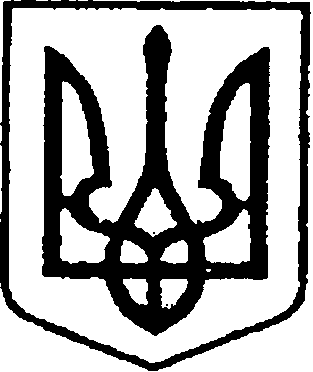                                                   УКРАЇНА                                         ЧЕРНІГІВСЬКА ОБЛАСТЬН І Ж И Н С Ь К А    М І С Ь К А    Р А Д АВ И К О Н А В Ч И Й    К О М І Т Е Т					Р І Ш Е Н Н Явід  13 грудня  2023 р.             	 м. Ніжин    		              № 568Про надання платних послуг комунальним закладом позашкільної мистецької освіти«Ніжинська музична школа»Ніжинської міської ради Чернігівської областіВідповідно до ст. 32, 40, 42, 59  Закону України «Про місцеве самоврядування в Україні», Постанови Кабінету Міністрів України від 12.12.2011 № 1271 «Про затвердження переліку платних послуг, які можуть надаватися закладами культури, заснованими на державній та комунальній формі власності», Постанови Кабінету Міністрів України від 27.08.2010 року № 796 «Про затвердження переліку платних послуг, які можуть надаватись закладами освіти, іншими установами та закладами системи освіти, що належать до державної та комунальної форми власності»; Наказу Міністерства культури України, Міністерства фінансів України та Міністерства економічного розвитку і торгівлі України від 01.12.2015 року №1004/1113/1556 « Про затвердження Порядку визначення вартості та надання платних послуг закладами культури, заснованими на державній та комунальній формі власності»,  Наказу Міністерства культури України  від 09 серпня 2018 року N 686 « Про затвердження  Положення про мистецьку школу»,  Регламенту виконавчого комітету Ніжинської міської ради, затвердженого рішенням Ніжинської міської ради Чернігівської області VIII скликання  від 24 грудня 2020 року № 27-4/2020,  Статуту комунального закладу позашкільної мистецької освіти «Ніжинська музична  школа» Ніжинської міської ради Чернігівської області, затвердженого рішенням Ніжинської міської ради Чернігівської області  VIII скликання від 11 жовтня 2022 року № 27-25/2022,  та з метою впровадження платних послуг й  створення більш сприятливих умов для задоволення духовних, моральних та інтелектуальних потреб населення, організації змістовного дозвілля, підвищення соціально-культурної активності населення, виконавчий комітет Ніжинської міської ради вирішив:Затвердити з 01 січня   2024 р. Положення про порядок надання платних послуг комунальним закладом позашкільної мистецької освіти «Ніжинська музична школа» Ніжинської міської ради Чернігівської області (додаток 1).Затвердити з 01 січня  2024 року Перелік та вартість платних послуг , що надаються комунальним закладом позашкільної мистецької освіти «Ніжинська музична школа» (додаток 2).Начальнику управління культури і туризму Ніжинської міської ради  Бассак Т.Ф. забезпечити оприлюднення даного рішення на сайті міської ради протягом п’яти робочих днів з дня його прийняття. Контроль за виконанням рішення покласти на заступника міського голови з питань діяльності виконавчих органів ради Смагу С.С.Міський голова                  	                                            Олександр КОДОЛАВізують:Начальник управління культуриі туризму Ніжинської міської ради				    Тетяна БАССАКЗаступник міського голови					    Сергій СМАГАз питань діяльності органів ради Начальник фінансового управління				 Людмила  ПИСАРЕНКОНіжинської міської ради Керуючий справами виконавчогокомітету Ніжинської міської ради				     Валерій САЛОГУБ Начальник відділу юридично-кадровогозабезпечення виконавчого комітетуНіжинської міської ради 				                В' ячеслав ЛЕГА                                                                                 Додаток 1                                                                    до рішення виконавчого комітету                                                     Ніжинської міської ради                                                             від   13      грудня 2023 року  № 568ПОЛОЖЕННЯпро порядок надання платних послуг комунальним закладом позашкільної мистецької освіти«Ніжинська музична школа»Ніжинської міської ради Чернігівської області                                         1. Загальні положення1.1. Положення про надання платних послуг Комунальним закладом позашкільної мистецької освіти «Ніжинська музична школа» Ніжинської міської ради Чернігівської області (далі – Ніжинська музична школа) розроблено відповідно до: 1.1.1.Положення про мистецьку школу, затвердженого наказом Міністерства культури України  від 09 серпня 2018 року N 686;1.1.2. Переліку платних послуг, які можуть надаватись закладами освіти, іншими установами та закладами системи освіти, що належать до державної та комунальної форми власності, затвердженого Постановою Кабінету Міністрів України від 27.08.2010р. № 796;1.1.3. Переліку платних послуг, які можуть надаватися закладами культури, заснованими на державній та комунальній формі власності», затвердженого Постанови Кабінету Міністрів України від 12.12.2011 № 1271;1.1.4. Наказу Міністерства фінансів України від 22.06.2012 № 758 «Про затвердження  Порядку відкриття та закриття  рахунків у національній валюті в органах Державної  казначейської  служби України»;1.1.5. Порядку визначення вартості та надання платних послуг закладами культури, заснованими на державній та комунальній формі власності, затвердженого спільним наказом Міністерства культури України, Міністерства фінансів України та Міністерства економічного розвитку і торгівлі України від 01.12.2015 року №1004/1113/1556;1.1.6. Статуту Комунального закладу позашкільної мистецької освіти «Ніжинська музична  школа» Ніжинської міської ради Чернігівської області, затвердженого рішенням Ніжинської міської ради Чернігівської області  VIII скликання від 11 жовтня 2022 року № 27-25/2022. 1.2. При наданні платних послуг Ніжинською музичною школою застосовуються нормативно-правові акти, що регулюють надання послуг у сфері освітньо-культурної діяльності. 1.3. Платні послуги ніжинської музичної школи  надаються за письмовою заявою замовника, в якій зазначаються строк надання платної послуги, вид платної послуги згідно з Переліком, а також: для фізичних осіб – прізвище, ім’я та по батькові, місце проживання; для юридичних осіб – найменування юридичної особи та її місцезнаходження;1.4. У цьому Порядку наведені нижче терміни вживаються у такому значенні: замовник – фізична чи юридична особа, яка на підставі договору (контракту, заяви) з навчальним закладом замовляє навчальному закладу платну послугу для себе або іншої особи, беручи на себе фінансові зобов'язання щодо її оплати; Послуга - термін вживається у значенні, визначеному Законом України "Про захист прав споживачів".Порядок надання платних  послуг 2.1. Ніжинська музична  школа зобов'язана безкоштовно надати замовнику повну, доступну та достовірну інформацію щодо порядку та умов надання конкретної платної послуги, її вартості, порядку та строку оплати;2.2. Платні  послуги надаються на підставі письмової заяви та відповідно укладеного договору - для фізичної або юридичної особи.2.3. Директор закладу встановлює перелік надання платних послуг, що надаються  Ніжинською музичною школою:   2.3.1. Плата за участь у конкурсах і фестивалях;2.3.2. Плата за участь у науково-практичних конференціях, семінарах, майстер-класах;2.3.3. Вхідна плата за відвідування концертно-розважальних заходів, театралізованих свят;2.3.4. Плата за надання у тимчасове користування музичних інструментів;2.3.5. Плата за короткострокове користування приміщення школи для проведення заходів;2.4. Розмір плати за послуги, що надаються Ніжинською музичною школою, затверджується  виконавчим комітетом Ніжинської міської ради згідно даного Положення та «Переліку та вартості платних послуг,  що надаються комунальним закладом позашкільної мистецької освіти  «Ніжинська музична школа»..Визначення вартості платних послуг3.1. Розмір плати за той чи інший вид послуги визначається на підставі її вартості. Базою для визначення вартості послуги є розрахунок витрат, пов’язаних з наданням послуги.  3.2. Вартість витрат та оплата послуг вираховуються на основі встановлених чинними нормативно-правовими актами ставок орендної плати, строку надання тієї чи іншої платної послуги, площ, що використовуються для її надання; інших видатків, що необхідні для надання замовлених послуг, норм витрат та тарифів відповідно до затверджених в установленому порядку нормативів, порядку розрахунку за комунальні послуги та спожиті енергоносії (за опалювальний сезон або рівномірно протягом року).3.3. У тих випадках, коли прямий розрахунок вартості безпосередніх витрат та оплати послуг здійснити неможливо, їх вартість визначається, виходячи з фактичних витрат на одиницю наданої аналогічної послуги, що склались у навчальному закладі за минулий звітний період, з урахуванням індексу інфляції.3.4.  Оплата праці працівників, залучених відповідно до цивільно-правових договорів до виконання платних послуг, проводиться за фактично виконаний обсяг робіт та період їх виконання, визначений в акті виконаних робіт, згідно з чинним законодавством.4. Планування та використання доходів від надання платних послуг4.1. Кошти, отримані навчальним закладом від надання платних послуг, зараховуються на відповідні рахунки, відкриті в органах Державного казначейства України, та використовуються згідно із затвердженим кошторисом.4.2. Надходження до спеціального фонду, отримані від надання платних послуг, першочергово використовуються на:4.2.1. Розвиток матеріальної бази Ніжинської  музичної  школи;4.2.2. Преміювання працівників, які безпосередньо зайняті при підготовці та наданні платної послуги.4.3. Ніжинська музична школа зобов’язана вести облік платних послуг та складати звітність за цим видом діяльності.4.4. Матеріальні цінності, майно закладу, придбані або створені за рахунок коштів, отриманих від платних послуг, належать Ніжинській музичній школі на правах, визначених чинним законодавством, та використовується нею для виконання своїх функціональних повноважень.                               5. Заключні положенняВідповідальність за організацію і якість надання платних послуг, а також обґрунтованість розмірів плати за послуги несе керівник закладу та працівники, які беруть безпосередню участь у процесі надання платних послуг.Отримання, розподіл, контроль за використанням коштів та відображення доходів, що надійшли від платних послуг, здійснюються відповідно до чинного законодавства.Заступник міського голови з питань діяльності виконавчих органів ради                        Сергій СМАГА                                                                              Додаток 2                                                                     до  рішення виконавчого комітету                                                     Ніжинської міської ради                                                                 від   13  грудня   2023 року  №  568ПЕРЕЛІК ТА ВАРТІСТЬплатних послуг, що надаються комунальним закладом позашкільної мистецької освіти  «Ніжинська музична школа»Заступник міського головиз питань діяльності виконавчих органів ради                     Сергій СМАГА Пояснювальна записка  до проєкту рішення виконавчого комітету«Про надання платних послуг комунальним закладом позашкільної мистецької освіти «Ніжинська музична школа»Ніжинської міської ради Чернігівської області1. Обґрунтування необхідності прийняття акта Проєкт рішення виконавчого комітету  Ніжинської міської ради «Про надання платних послуг комунальним закладом позашкільної мистецької освіти «Ніжинська музична школа» Ніжинської міської ради Чернігівської області розроблено з метою впровадження платних послуг й  створення більш сприятливих умов для задоволення духовних, моральних та інтелектуальних потреб населення, організації змістовного дозвілля, підвищення соціально-культурної активності  Ніжинської територіальної громади. Надання платних послуг регламентується Постановою Кабінету Міністрів України від 12.12.2011 № 1271 «Про затвердження переліку платних послуг, які можуть надаватися закладами культури, заснованими на державній та комунальній формі власності», Постановою Кабінету Міністрів України від 27.08.2010 року № 796 «Про затвердження переліку платних послуг, які можуть надаватись закладами освіти, іншими установами та закладами системи освіти, що належать до державної та комунальної форми власності»; Наказом Міністерства культури України, Міністерства фінансів України та Міністерства економічного розвитку і торгівлі України від 01.12.2015 року №1004/1113/1556 « Про затвердження Порядку визначення вартості та надання платних послуг закладами культури, заснованими на державній та комунальній формі власності»,  Наказом Міністерства культури України  від 09 серпня 2018 року N 686 « Про затвердження  Положення про мистецьку школу» 2. Загальна характеристика і основні положення проєктуПроєкт рішення містить два додатки, які затверджуються у перших двох пунктах : Додаток 1 : Положення про порядок надання платних послуг комунальним закладом позашкільної мистецької освіти «Ніжинська музична школа» Ніжинської міської ради Чернігівської області. Додаток 2 : Перелік та вартість платних послуг , що надаються комунальним закладом позашкільної мистецької освіти «Ніжинська музична школа».Пункт 3 містить інформацію про забезпечення оприлюднення даного рішення на офіційному сайті Ніжинської  міської ради.Пункт 4  визначає контролюючого за організацію виконання даного рішення.    Начальник управління культуриі туризму									Тетяна БАССАК№з/пВид платних послугОдиницявиміруЦіна послуги, грн1Плата за участь у конкурсах і фестивалях1 захід з 1 особи2502Плата за участь у науково-практичних конференціях, семінарах, майстер-класах1 захід з 1 особи1003Вхідна плата за відвідування концертно-розважальних заходів, театралізованих свят1 квиток1004Плата за надання у тимчасове користування музичних інструментів1рік10%  від первісної (балансової) вартості5Плата за короткострокове користування приміщення школи для проведення заходів1 година600